STATUTTER FOR RIDESKOLECUP 2021/2022GENERELTRideskolecupen går i sesongen 2021/2022 over 4 kvalifiseringsstevner + Finale, tilsammen 5 stevner der Dressur og Sprang teller like mye (2 Dressurstevner og 2 Sprangstevner samt et Finalestevne) Alle stevnene avholdes innendørs Kvalifiseringsstevner arrangeres over 1 dag. Finalen arrangeres over 2 dager med Dressur første dag og sprang på dag 2. Dressurstevnene startes klubbvis, også i FinalenRideskolecupen er klassifisert som utvidet klubbstevne. Deltakerne må å ha grønt kort for å delta i rideskolecupen, men trenger ikke rytterlisens. Den blir arrangert etter KR 1 tillegg 3Hesten/Ponnien skal medbringe hestepass jfr. KRI §191STARTENDE I SKOLECUPENRideskolerytter: Elev i en rideskole som rir rideskolehest. Rytteren må være medlem av en rideklubb som er tilsluttet Norges Rytterforbund.Rideskolehest: Hest/ponni som regelmessig har blitt anvendt i rideskolevirksomhet ved regulær rideskole minst 40 timer i måneden med forskjellige ryttere. (KR1 tillegg 3) Ponnier kan bli kontrollmåltEn rytter kan kun ri en og samme hest gjennom hele rideskolecupen. Bytte av hest/ponni for eksempel grunnet salg bort fra rideskolen eller langvarig skade, kan skje ved søknad til Hordaland Rytterkrets. Rytteren må da ri den nye hesten/ponnien gjennom resten av rideskolecupen
KLASSER OG BEDØMMINGKLASSERKlasse 1, Ponni kat. 3: Dressur RLC2, sprang 0,50 mKlasse 2, Ponni kat. 2: Dressur RLC2, sprang 0,60mKlasse 3, Ponni kat. 1: Dressur RLC2, sprang 0,70 mKlasse 4, Hest: Dressur RLC2, sprang 0,80mKlasse 5, Åpen: Dressur RLC2, sprang 0,60 m
Bedømming i sprang skal være 280 (Feil & Stil)Dressurstevnene skal arrangeres som Ryttertester og da i klasse RLC:2. Totalt 2-4 ekvipasjer rir programmet samtidig, og ekvipasjene kan bestå av ponni (kat. 1/2/3) og hest i samme puljeKlubbene skal ved påmelding til stevnet opplyse om hvilke ekvipasjer det er ønske om skal ri i samme pulje og rekkefølge på rytternePonni/Hest kan kun gå samme cupklasse med 2 ryttere. Dersom det bare er en eller to startende i en klasse, skal disse få lov å starte for å få med seg cup-poeng, men det blir da ingen premiering i klassen. (Unntak for ponni hvor to kategorier kan slåes sammen til en klasse)
CUP / STARTAVGIFTStartavgift på første stevne er kr. 300,- og må betales av alle ved første stevnet. Dette innbefatter cupavgiften på kr. 150,-, som en engangsavgift, i tillegg til startkontingent på kr. 150,- til arrangørklubbenStartavgiften for hver av de neste stevnene er kr. 150,- og går til arrangerende klubbCupavgiften på kr. 150,- går til Hordaland Rytterkrets for premier
Hordaland Rytterkrets fakturerer klubb etter endt rideskolestevne etter liste fra arrangørklubb på antall deltakere og sumFINALENAlle ryttere som har minimum 1 eller flere godkjente resultat fra kvalifiseringsstevnene er kvalifisert til finalen. Alle ekvipasjer som har minimum 2 poeng før finalestevnet er kvalifisert til finalen Det er ikke mulig å vinne rideskolecupen uten å ha startet i Finalen (begge dager i finalehelgen)Kretsen setter opp liste over finaledeltakerne umiddelbart etter siste innledende stevneKretsen oversender poengoversikt til arrangør i god tid før Finalen i RideskolecupenDersom Finalen ikke kan arrangeres pga uforutsette hendelser vil kretsen vurdere om vinnere kåres basert på samlet resultat fra kvalifiseringsstevnenePOENGBERENINGPoengfordeling i henhold til world-cup tabellen. Likeplasserte deler poengene for de plassene de opptar i resultatlisten. Det gis 1 poeng fra plass 17 og nedover. Det gis doble WC poeng i finalen begge dager. Der gis ikke poeng ved elimineringVinner er den med høyest sammenlagt poengsum fra alle kvalifiserings klassene og finalen Resultatlister skal sendes like etter stevnet til Hordaland Rytterkrets på mail til: hordalandrytterkrets@gmail.com sammen med liste over de rytterne som har betalt cupavgiftKretsen utarbeider poeng oversikt etter hvert stevne og resultater blir publiseres på rytter.no/hordaland rytterkretsPREMIERINGArrangørklubbene foretar vanlig klassepremiering i cupklassene på kvalifiserings-stevnene og i Finalen. Dette i hht KR IVinner er den med høyest sammenlagt poengsum etter kvalifisering og finaleDersom det er flere plasserte ekvipasjer med samme poengsum, vinner den med mest poeng i finalen Dersom det fremdeles er flere på samme plassering, - blir de likeplassertPå stevner der startrekkefølgen er klubbvis, ettersendes premiene som ikke blir hentet på stevnedagenFinalepremier holdes av Hordaland RytterkretsPremiering for cupen: Det er 3 premierte i hver klasse
1.premie: Dekken, Sashe, Rosett og Deltakerpremie og Gavekort kr. 500,-2.premie: Deltakerpremie, Rosett og Gavekort kr. 300,-3.premie: Deltakerpremie, Rosett og Gavekort kr. 200,-Deltakerpremie deles ut til samtlige finalister som starter FinalenKLUBBENE ER SELV ANSVARLIG FOR Å GJØRE RYTTERNE KJENT MEDSTATUTTENE FOR RIDESKOLECUPEN!Godkjent oktober 2021
Hordaland RytterkretsWC tabell: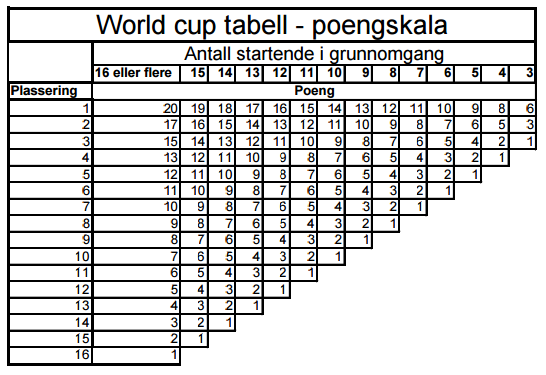 